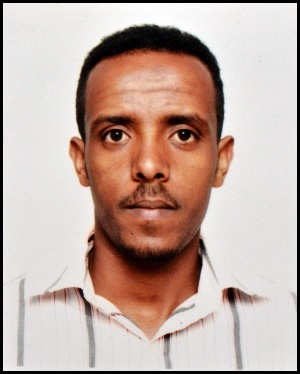 personal informationSex:  Male  Nationality: EritreanDate of birth: 01/01/1991  Status : Singleobjective  An enthusiastic computer engineer (Coen) graduate searching challenging position offering responsibility and opportunity for career growth.EducationExperienceMinistry of Finance           AUG-2014 TO SEP-2015 (Asmara, Eritrea)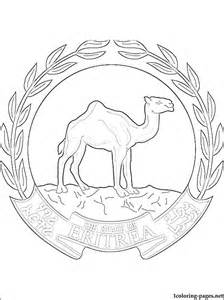 Duties and Responsibilities:Assigned to be the Computer engineer in charge of :Software, Hardware and NetworkMaintenance.Giving response to incoming Emails.Handling the IT stocks and as a Webmaster.personal skillsGood knowledge in :Scripting languages: Html, PHP, CSS and java script.Programming languages: Java, C, C++, Assembly, .NET and      C#.Programming Concepts: Data structures, UML, RDBMS (MySQL), Oracle DB.Operating Systems: Windows XP/7/8/8.1/10, Ubuntu (Linux/Unix).languageNative in Tigrigna (Eritrean language).Fluency in English speaking and writing.Declaration